Музыка №3Тема: «Животные жарких стран ОО Художественно-эстетическое развитиеЦель: Развитие музыкальных и творческих способностей и коммуникативных навыков у детей. Задачи:- расширить и углубить представление детей о диких животных.-развивать внимание, восприятие, память.
- закрепить у детей знания о животных  Юга: их место обитания, повадки.
- формировать умение координировать пение, речь и движение.
- научить детей выражать свои чувства и распознавать чувства других через мимику, жесты, движения.Взрослый:  Сегодня мы с тобой полетим на самолете на юг, где круглый год жара. Посмотри на картинки, отгадай где, какие живут животные. Покажи, где изображены животные, которые живут в жарких теплых солнечных странах? Ребенок рассматривает картинки животных. Называет их. Взрослый помогает  называть зверей. Кенгуру. Жираф - днём в Африке очень жарко, поэтому питаются жирафы только утром и вечером. А в жаркое время проводят стоя в тени деревьев.Взрослый:  Отправляемся в путешествие в жаркие страны. Прилетел самолет. Споем песню про самолет.Песня «Самолет летит» музыка  Е. ТиличеевойСадимся на самолет.Игра «Самолет»Загадки Лошадь как лошадьНо только в полоскуВидел когда-нибудьЛошадь-матроску (зебра)Упражнение»Лошадка» На носу рога торчат,Неприветлив, мрачен взгляд,Очень вспыльчив, очень строг.Африканский … (носорог) Сел Егор между гор,Говорит: — А ну-ка, горы,Молодцы везите в город! (верблюд)Он высокий, он огромный,
Он похож на кран подъемный.
Только это кран живой
С настоящей головой.(Жираф)Танец «У жирафа пятна, пятна…»;Взрослый: А вот еще одна загадка.В сумке тёплой и большой.Мама носит их с собой.Два чудесных малыша.В сумке едут не спеша. (Кенгуру)Игра «Кенгуру»А сейчас веселые превращения. Поможет нам волшебный колокольчик. Закрывай  глаза.Игра «Волшебный платок».(ребенок под музыку изображает животных жарких стран)Пора нам возвращаться в домой.Игра «Самолет»Запомни, что животные жарких стран не могут жить на Севере, так как у них нет теплой шерсти и толстого подкожного жира.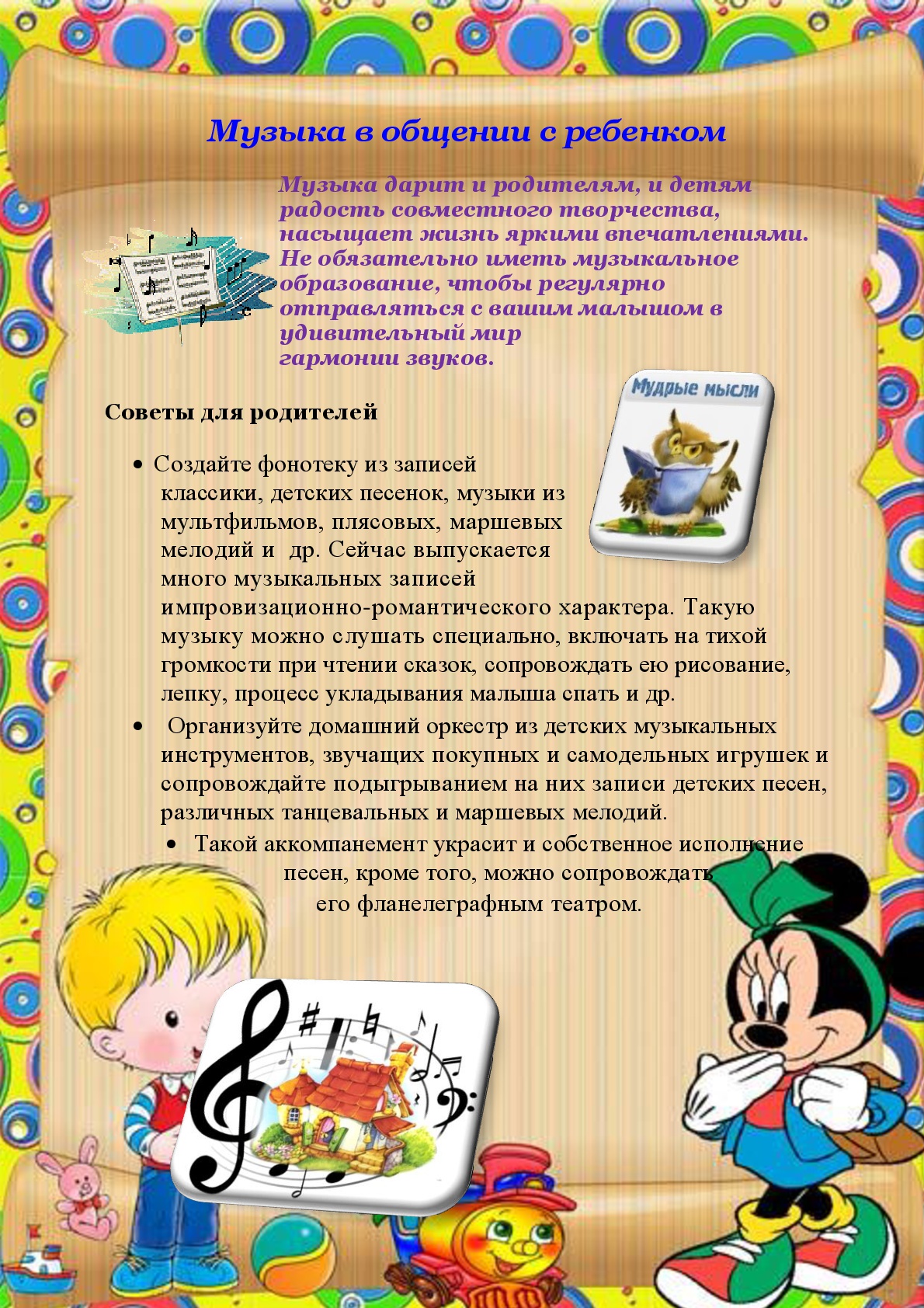 Музыка №4Тема: «Признаки поздней весны»ОО Художественно-эстетическое развитиеЦель: Приобщение  детей к разнообразным видам музыкальной деятельности. -формировать восприятие музыки и простейшие исполнительские навыки в области пения, ритмики, игры на детских инструментах.-развивать слуховое внимание, ориентацию в пространстве- обогащать детей эмоциональными впечатлениями.
Звучит  музыка весны youtube.com
Взрослый: Я сегодня получила письмо от солнышка. Оно хочет с тобой познакомиться и  подружиться.
Светит солнышко в окошко
Прямо в нашу комнату
Мы захлопаем в ладошки
Очень рады солнышку!
Ритмическое упражнение «Хлопаем в ладоши». Взрослый предлагает  похлопать громко и тихо, быстро и медленно.
Под лучиками солнышко тают сосульки.
Упала одна капля. Кап!
Упало две капли. Кап, кап!
Упало много капелек.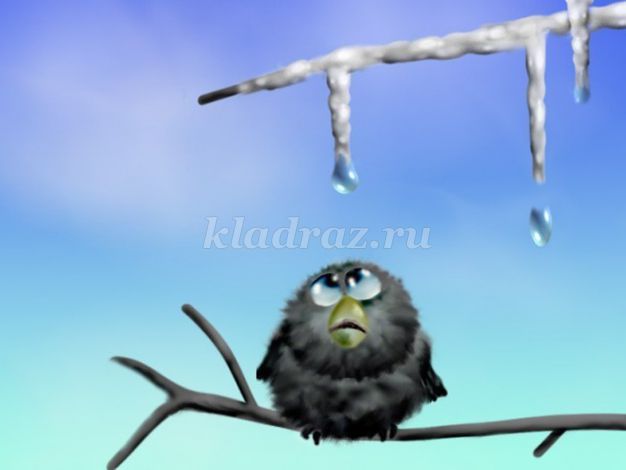 Игра на инструментах:  ребенок проигрывает на металлофоне, как капают капли. 
Взрослый А ты заметил, какие сегодня во дворе большие лужи? Это потому, что наше весеннее солнышко растопило весь снег. А что нам надо обуть, чтобы не замочить ножки? Правильно! Наши веселые сапожки! 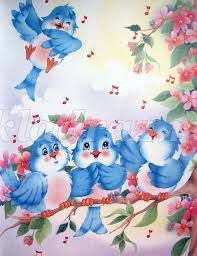 Музыкально-ритмические движения «Веселый каблучок» inkompmusic.ru›?…для малышей – Веселый каблучок
ВзрослыйНе только ребята радуются приходу весны. Послушай, кто еще рад весеннему солнышку? Звучит пение птиц. youtube.com —Взрослый Правильно, это поют птички. На нижней веточке сидит мама птица и поет низким голосом: вот так. (Проигрывает звук «до» первой октавы»). А на верхней сидит птенец и поет тоненьким голоском (проигрывает звук «до» второй октавы). А ты догадайся, кто же сейчас поет? Проводится музыкально-дидактическая игра «Птица и птенчик».
Взрослый Кто же еще вылез погреться под теплым солнышком? Да это же божья коровка!
Музыкально-дидактическая игра «Сколько божьих коровок на цветке?»
Ход игры: Сыграть детям на любом инструменте по одному звуку по очереди – каждая божья коровка имеет свой звук (жужжит по-своему). Два звука – две букашки собрались на цветочке и ведут разговор, три звука – вся семья в сборе. Попросить ребят услышать и отгадать, сколько собралось божьих коровок на цветочке - одна, две или три. Можно усложнить игру и предложить услышать. кто именно прилетел на цветок папа, мама или ребёночек.Взрослый Мне кажется, кто-то в травке шуршит. Это маленький жучок! Он не может перебраться через ручеек.
Музыкально-ритмические  движения с ленточками: «Ручеек». youtube.com —В конце танца складывают ленточки в одну линию и помогают перебраться жучку на   другую сторону.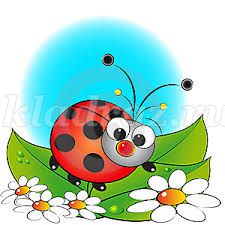 Взрослый Молодец! Мы  помогли жучку. Ой, смотри, да он не один!
Ритмическая игра «Жучки». Взрослый предлагает прохлопать или протопать предложенную схему.(11  1  11  1  ) ; (1111  11  1111 11);  
Тише, тише!
Что-то слышу!
Тучи солнышко закрыли.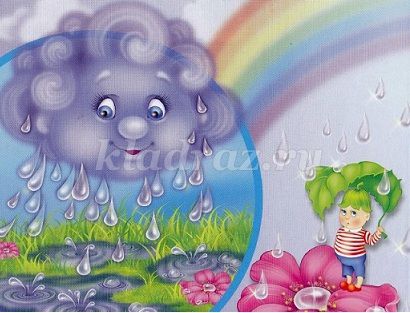 Как же теперь мы без солнышка будем? Давайте повеселим тучку танцем. Танец «Виноватая тучка». https://megapesni.com/online/listen64808.htmlВот и солнышко опять подмигнуло тебе. Оно так радо, что подружилось с тобой и дарит  подарок - вот такие маленькие солнышки. Попрощайся с солнышком, помаши ему ручкой и пропой: "До свидания!"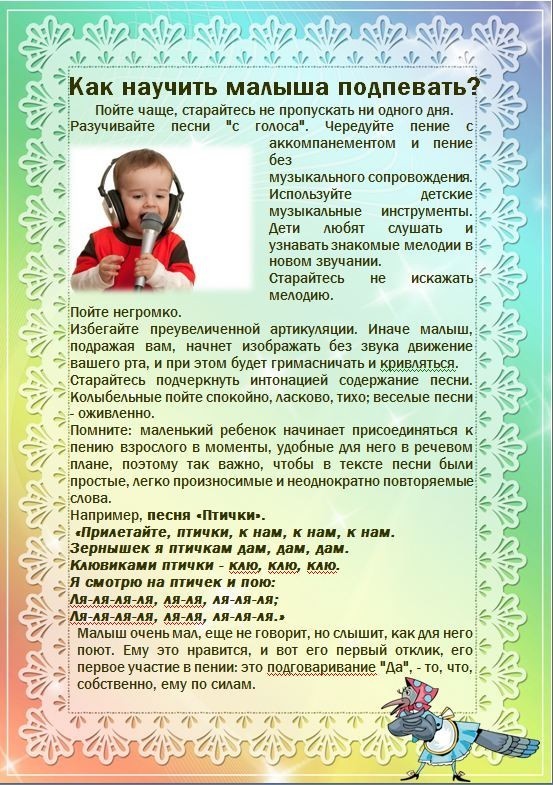 